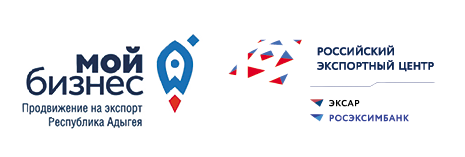 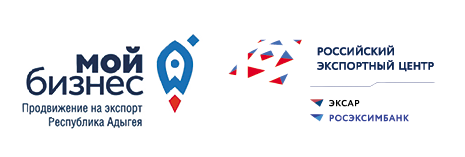 Заместителям глав муниципальных районов и городских округов Республики Адыгея, курирующих вопросы экономического развития(по списку)Об организации участия в международной бизнес-миссии в Республике АбхазияУважаемые коллеги!Информируем Вас о том, что с 06 по 09 июня 2023 г. Центр поддержки экспорта Автономной некоммерческой организации «Центр поддержки предпринимательства Республики Адыгея» (далее — Центр) организует участие экспортеров и экспортно-ориентированных субъектов малого и среднего предпринимательства Республики Адыгея в международной бизнес- миссии в Республике Абхазия , г. Сухум (далее — БМ).Организация БМ осуществляется Центом поддержки экспорта Республики Адыгея и включает в себя расходы на:организацию деловых переговоров субъектов малого и среднего предпринимательства с потенциальными иностранными покупателями в иностранном государстве, включая формирование перечня потенциальных иностранных покупателей в стране проведения бизнес-миссии, в том числе контактные данные (имя ответственного сотрудника иностранного хозяйствующего субъекта, телефон, адрес электронной почты), определение периода проведения международной бизнес-миссии и достижение договоренностей о проведении встреч субъектов малого и среднего предпринимательства с потенциальными иностранными покупателями из сформированного перечня на территории страны международной бизнес-миссии;формирование или актуализацию коммерческого предложения субъекта малого и среднего предпринимательства для потенциальных иностранных покупателей страны бизнес-миссии, включая при необходимости перевод на английский язык и (или) на язык потенциальных иностранных покупателей, в соответствии с пунктом 13.10.4 Приказа Минэкономразвития РФ №77 от 18.02.2021 г.; содействие в создании на иностранном языке и (или) модернизации уже существующего сайта субъекта малого и среднего предпринимательства в информационно-телекоммуникационной сети «Интернет», содержащего контактную информацию о таком субъекте, а также информацию о производимых им товарах (выполняемых работах, оказываемых услугах) на иностранном языке, в соответствии с пунктом 13.10.1 Приказа Минэкономразвития РФ № 77 от 18.02.2021 г.;подготовку и (или) перевод на английский язык и (или) на язык страны бизнес-миссии презентационных и других материалов субъекта малого и среднего предпринимательства в электронном виде;подготовку сувенирной продукции с логотипами субъектов малого и среднего предпринимательства - участников бизнес-миссии, включая ручки, карандаши, флеш-накопители; аренду помещения и оборудования для переговоров, в случае если переговоры планируется провести не на территории потенциальных иностранных покупателей;техническое и лингвистическое сопровождение переговоров, в том числе организацию последовательного перевода для участников международной бизнес-миссии, из расчета не менее чем 1 (один) переводчик для 3 (трех) субъектов малого и среднего предпринимательства (при необходимости);перевозку участников автомобильным транспортом (кроме такси) и (или) железнодорожным транспортом от места прибытия в иностранное государство до места размещения и от места размещения к местам проведения мероприятий, а также от места проведения мероприятий до места размещения и от места размещения до места вылета (выезда) из иностранного государства.Расходы по перелету, проживанию и питанию субъекты малого и среднего предпринимательства — участники БМ несут самостоятельно.Для того, чтобы стать участником БМ необходимо до 24 мая 2023 г. (включительно) подать соответствующую заявку в Центр поддержки экспорта АНО «ЦПП РА» (форма заявки прилагается).Прошу Вас оказать информационную поддержку данного мероприятия путем размещения информации о БМ на Вашем официальном сайте и страницах в социальных сетях. Контактное лицо в Центре поддержке предпринимательства — Шаова Саида Пшимафовна, телефон +7 (8772) 57 97 90.Приложение: на 3 л. в 1 экз.С уважением,Заместитель директора АНО «ЦПП РА» / руководитель ЦПЭ					  А.К ДедуховИсп. Шаова Саида Пшимафовнаа+7 (8772) 57 97 90